Verður á Hótel Geysi föstudagskvöldið 2. desember frá kl. 20:00  Fullt af nýjum vörum frá NY á góðu verði. Einnig verður  fatalager af flottum merkjum bæði á kvennmenn og karlmenn. Stærðir 38-42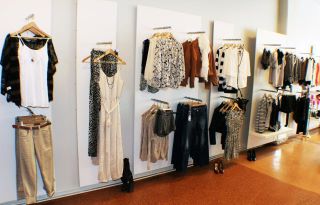 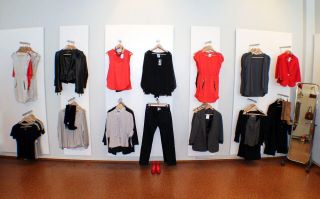 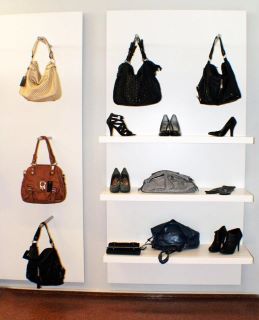 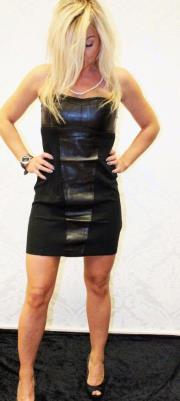 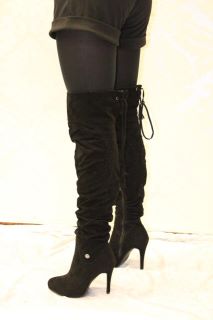 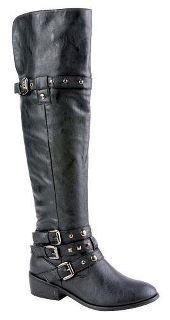 